A.P. World History Writing Packet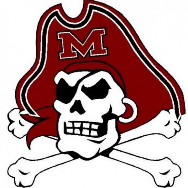 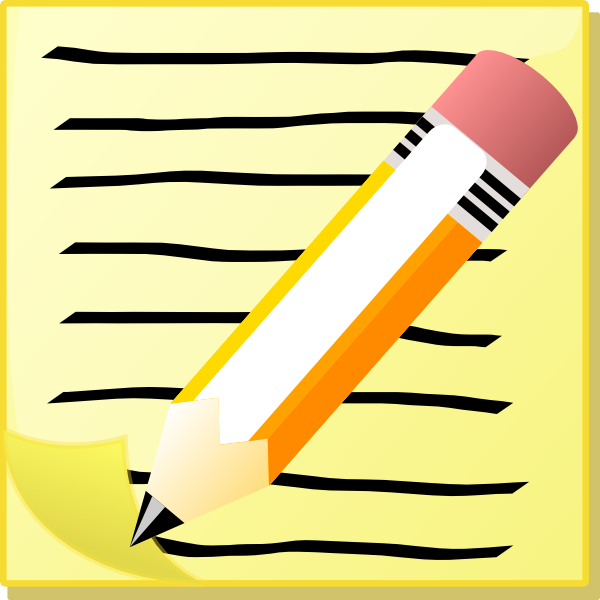 Essay Outline: Here is a generic outline to follow for the four types of LEQs. Introduction Paragraph A couple of sentences that set up time, place, and context. Must include dates, region(s). Context means analysis of broader historical events and/or processes relevant to the question. Demonstrates understanding of the broader context of the question Thesis statement that answers the question and includes clear organizing categories relevant to the prompt:  Similarities/Differences for a Comparison LEQ   Causes/Effects for a Historical Causation LEQ   Continuities/Changes for a Continuity and Change over Time LEQ Body Paragraph #1 Topic sentence introducing the first organizing category  Similarities for a Comparison LEQ  Causes for a Historical Causation LEQ  Continuities for a Continuity and Change over Time LEQ At least FOUR pieces of specific, relevant, historical evidence supporting your thesis statement Analysis—explain why/how the evidence supports the thesis. You must explain WHY something was a similarity, or WHY something was a cause, or WHY something was a continuity, depending on the prompt. Cannot simply list pieces of evidence. COMMENT ON/DISCUSS your evidence. Body Paragraph #2Topic sentence introducing the second organizing category  Differences for a Comparison LEQ  Effects for a Historical Causation LEQ  Changes for a Continuity and Change over Time At least FOUR pieces of specific, relevant, historical evidence supporting your thesis statement Analysis—explain why/how the evidence supports the thesis. You must explain WHY something was a difference, or WHY something was an effect, or WHY something was a change, depending on the prompt. Cannot simply list pieces of evidence. COMMENT ON/DISCUSS your evidence. Conclusion Paragraph: Summarize your main points from your essay. DBQ Essay Outline –Introduction Paragraph - Contextualization (1 Point) and Thesis Statement (1 Point)Three to four sentences that set up time, place, and context. Must include dates, region(s). Context means analysis of broader historical events and/or processes relevant to the question. Demonstrates understanding of the broader context of the question. Relates the topic of the prompt to historical events and/or processes that occur before, during, or continue after the time frame of the question. Demonstrates understanding of the broader context of the question. Thesis statement must contain 2-3 organizing categories, based on the documents, that answer the question. Use the prompt as a guide for your categories.Your categories/body paragraphs are how you will prove your point—they are the elements of your argument.Everything that you write must support your argument.
Body Paragraphs - Evidence/Documents/Analysis/Reasoning (1-5 Points). Must use a minimum of 6 documents. You should try to use all of them. Use steps 1-7 below for EACH body paragraph (the categories of your thesis statement).1. Topic sentence that introduces the topic of your body paragraph.2. Evidence/Document: Connect it: Link what the document is proving to your position- Write a sentence describing the piece of the topic that the document proves without mentioning it3. Evidence/Document: Name it: State author’s name and type of document- Example: Ashoka, in his edicts, … Gandhi’s speech… The Treaty of Versailles…**DO NOT WRITE Document 1 says/shows… / DO NOT QUOTE4. Evidence/Document: Analyze it: Use HIPPO. Elaborate on ONE of the following: Historical Context, Audience, Point of view, Purpose: -  Historical Context--What events, trends surrounded this document (map, chart) ... proves the larger story of… … fits with…. … illustrates how…-  Intended Audience--Who is the intended primary audience? Who else would hear or see it? (Audience’s name), a man/woman/group who… but certainly ….. would also have read/heard…- Point of View--What kind of author wrote this document? Adjectives to describe him/her/them? (Author’s name), a man/woman/group who…- Purpose--What is the author trying to accomplish? Why?- POSTIVE--Promote Outline Introduce Encourage Compliment Celebrate- NEGATIVE--Expose Outrage Justify Insult Urge Disagree Question (action verb)….. because…5. Evidence/Document: Cite it: Include a parenthetical citation of document number…end of sentence that references the document (Doc. #).6. Outside evidence: Include another 1-2 APWH nouns (people, laws, events, etc.) not referenced in the documents to support each document or category. You should have one sentence of this in each body paragraph.7. Analysis/Reasoning: show that you understand the historical development that is the focus of the prompt bydoing ONE of the following:• Explaining nuance of an issue by analyzing multiple variables• Explaining relevant and insightful connections within and across periods• Confirming the validity of an argument by corroborating multiple perspectives across themes• Qualifying or modifying an argument by considering diverse or alternative views or evidenceConclusion Paragraph: Restate thesisDiscuss the same topic in a different time period or region in world history.AP WORLD DBQ Rubric AP World LEQ RubricTypes of A.P. World History EssaysDBQ EssayLEQ EssayComparativeChange Over Time Causation  Writing the DBQ Essay 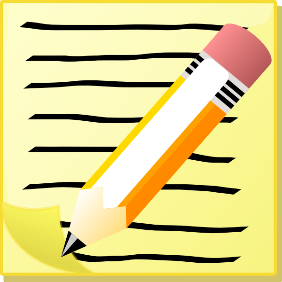 Reporting CategoryScoring CriteriaPointPoints EarnedA      Thesis/Claim1 pointResponds to the prompt with a historically defensible thesis/ claim that establishes a line of reasoning.May not restate or rephrase the promptMust consist of 1 or more sentences together, either in intro or conclusion0-1___/1B  Contextualization1 pointDescribes a broader historical context relevant to the prompt.Cannot be a phrase or simple referenceRelate topic of prompt to broader historical events, developments, or processes that occur before, during, or continue after the time frame of questions    0-1___/1C       EvidenceEVIDENCE from the DOCUMENTS        1 point               OR            2 pointsUses the content                         Supports an argument of at least three                          in response to the prompt                    documents to                             using at least six documents.     address the topic                    of the prompt.        For 1 point, must describe not quote content from minimum of 3 documentsFor 2 points, must describe not quote content from minimum of 6 documents.  Must use content of documents to support argument in response to the promptEVIDENCE beyond the DOCUMENTS1 pointUses at least one additional piece of the specific historical evidence (beyond that found in the documents) relevant to an argument about the prompt.Cannot be a phrase or simple referenceMust be different from the evidence used to earn the contextualization point0-20-1___/3D    Analysis and         Reasoning1 pointFor at least three documents, explains how or why the document’s point of view, purpose, historical situation, and/or audience is relevant to an argument.Must explain how or why the document’s point of view, purpose, historical situation, or audience is relevant to argument about the prompt for each of 3 documents sourcedStudents should have topic sentences create “connective tissue” throughout the body paragraphs using connecting words to enhance their argument. These sentences should indicate how the documents and/or additional evidence relate to each other and how they relate to the prompt. -----------------------------------------1 point Demonstrates a complex understanding of the historical development that is the focus of the prompt, using evidence to corroborate, qualify, or modify an argument that addresses the question.Response can—explain nuance of issue by analyzing multiple variables, explain both similarity and difference, or both continuity and change, or multiple causes, or both causes and effects, explain connections within & across periods, corroborate argument through multiple perspectives across themes, qualify/modify argument through diverse/alternative views/evidenceCannot be a phrase or simple reference0-2___/2Reporting CategoryScoring CriteriaPointPoints EarnedA      Thesis/Claim1 pointResponds to the prompt with a historically defensible thesis/ claim that establishes a line of reasoning.May not restate or rephrase the promptMust consist of 1 or more sentences together, either in intro or conclusion0-1___/1B  Contextualization1 pointDescribes a broader historical context relevant to the prompt.Cannot be a phrase or simple referenceRelate topic of prompt to broader historical events, developments, or processes that occur before, during, or continue after the time frame of question    0-1___/1C       Evidence1 point                          OR         2 pointsProvides specific examples       Supports an argument inof evidence relevant to the        response to the prompt usingtopic of the prompt.                   specific and relevant                                                      examples of evidence. For 1 point, must identify specific historical examples of evidence relevant to topic of promptFor 2 points, must use specific historical evidence to support argument in response to prompt0-2___/2D    Analysis and         Reasoning1 point                       OR             2 pointsUses historical                             Demonstrates a complex reasoning                                     understanding of the(comparison,                               historical developmentcausation, CCOT)                       that is the focus of theto frame or structure                 historical development thatan argument that                        is the focus of the prompt,addresses the                               using evidence toprompt.                                        corroborate, qualify, or                                                      modify an argument that                                                      addresses the question. For 1 point, must demonstrate use of historical reasoning to frame/structure argument.  Reasoning might be uneven/imbalanced.For 2 points, response can—explain nuance of issue by analyzing multiple variables, explain both similarity and difference, or both continuity and change, or multiple causes, or both causes and effects, explain connections within & across periods, corroborate argument through multiple perspectives across themes, qualify/modify argument through diverse/alternative views/evidenceFor 2 points, cannot be a phrase or simple reference.  Must demonstrate complex understandingStudents should have topic sentences create “connective tissue” throughout the body paragraphs using connecting words to enhance their argument. These sentences should indicate how the documents and/or additional evidence relate to each other and how they relate to the prompt. 0-2___/2